BILIOGRAPHYLombok Plaza Hotel Website, 2015 Lombok Plaza https://www.lombokplazahotel.co.id/ Lombok Plaza Hotel Website, 2015 Suite Roomhttps://www.lombokplazahotel.co.id/ Lombok Plaza Hotel Website, 2015 Meeting Roomhttps://www.lombokplazahotel.co.id/ Lombok Plaza Hotel Website, 2015 Restauranthttps://www.lombokplazahotel.co.id/Lanny Rustan,  27 Agustus 2020, 30 Resep Jajan Pasar Ala Master Kue Tradisional, Gramedia Pustaka UtamaAPPENDIXAppendix 1. Trainee Schedule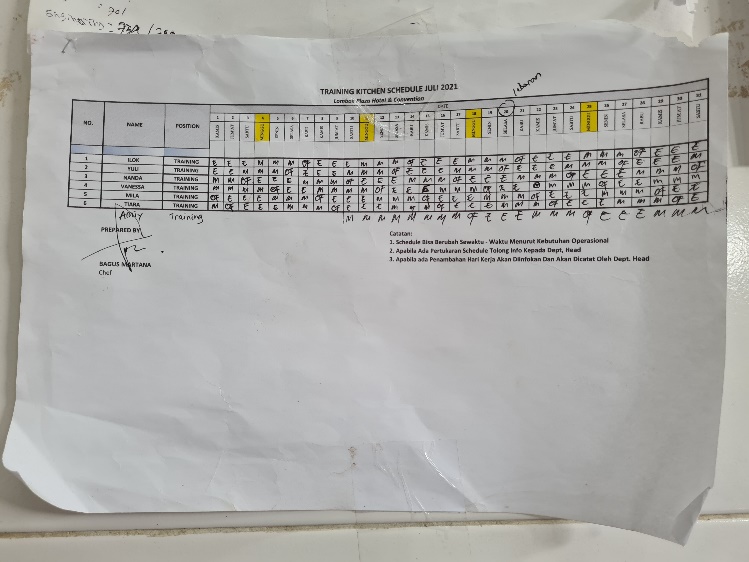 Picture 25. Schedule Appendix 2. Team Pastry Lombok Plaza 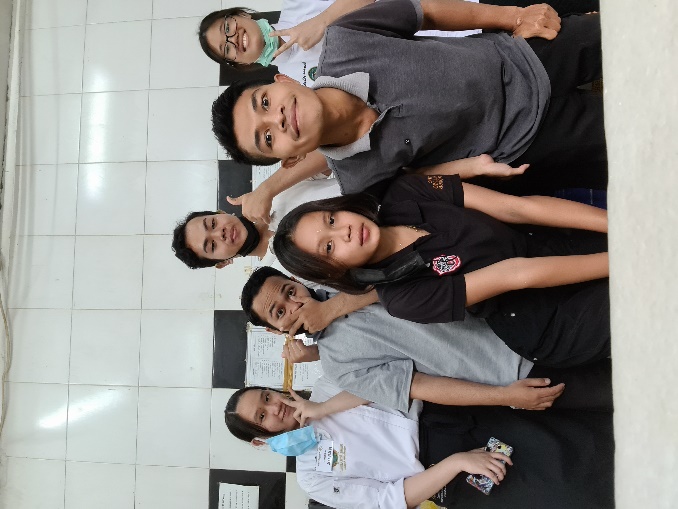 Picture 26. Team pastry Appendix 3. Hotel Logo 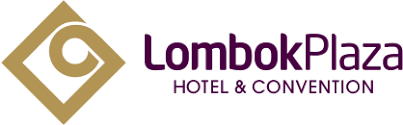 Picture 27. Logo Revise Form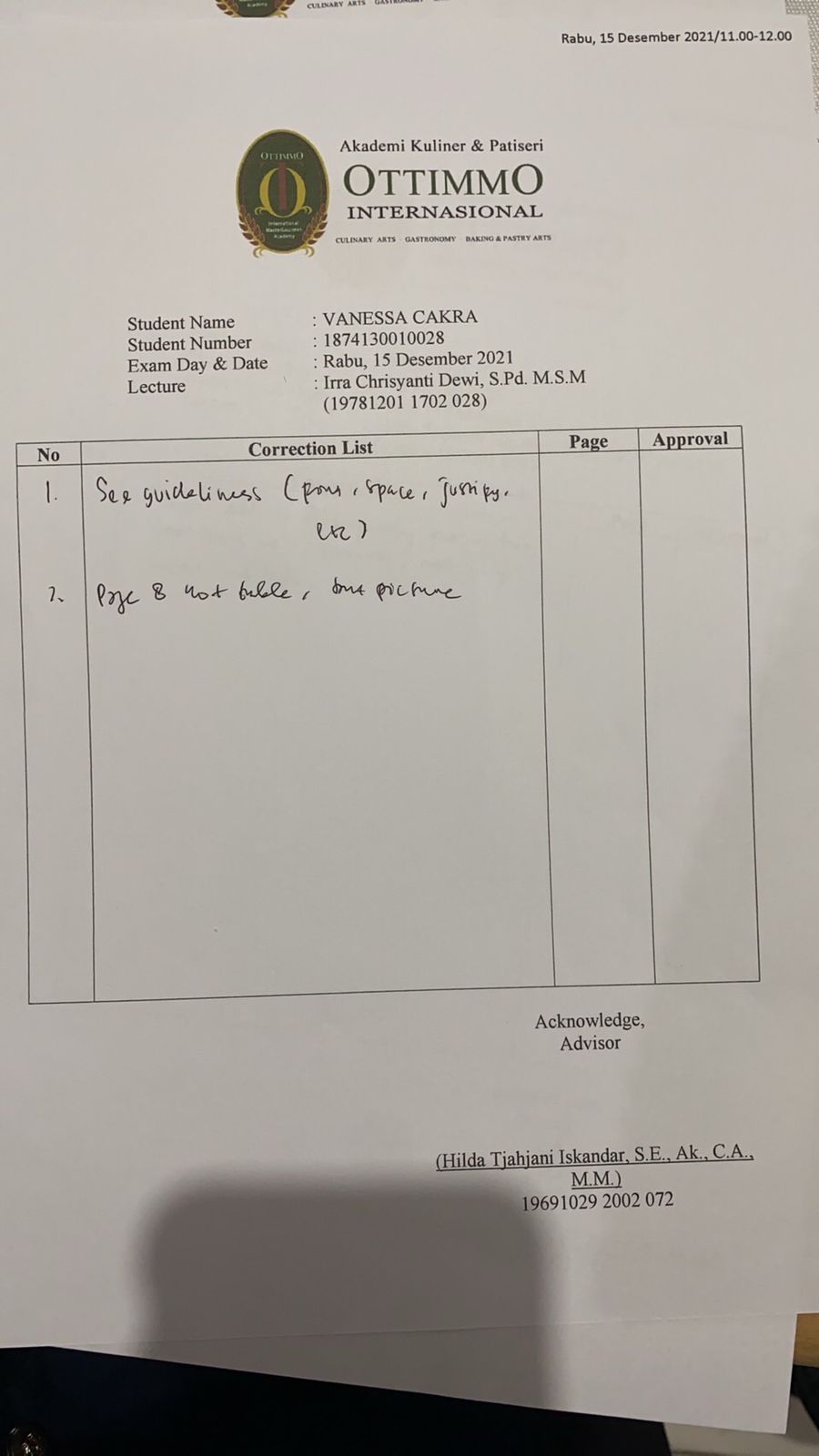 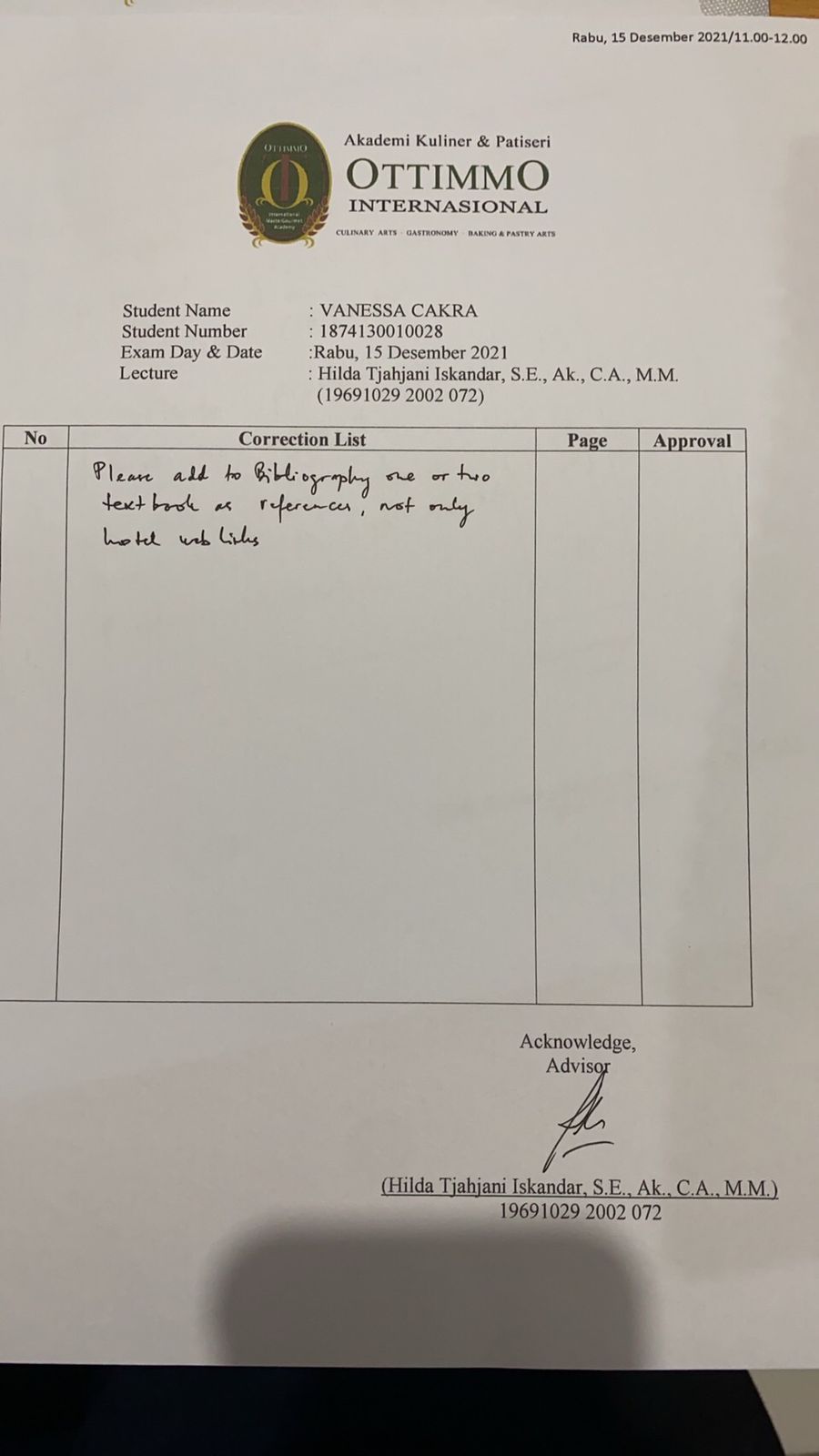 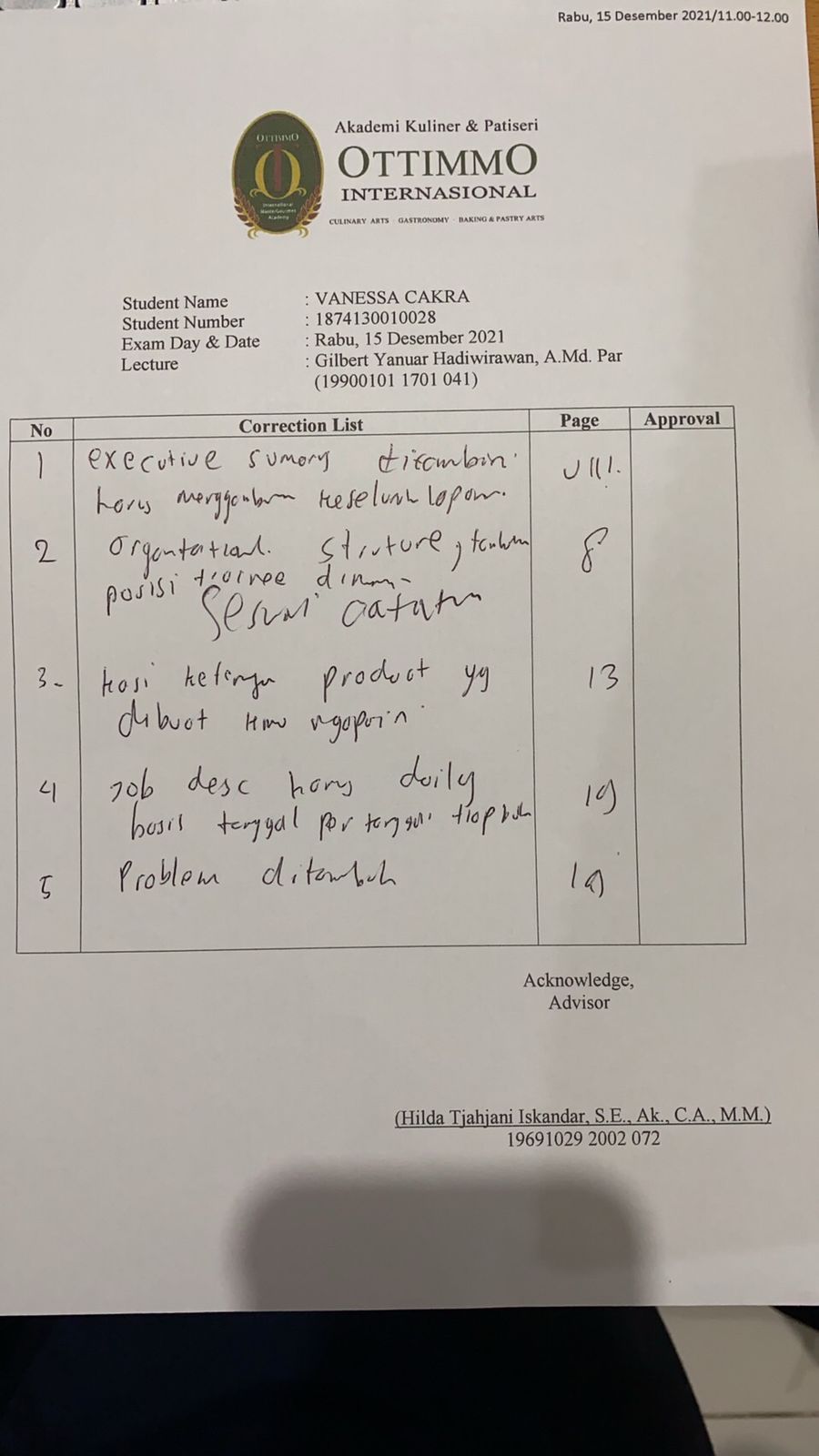 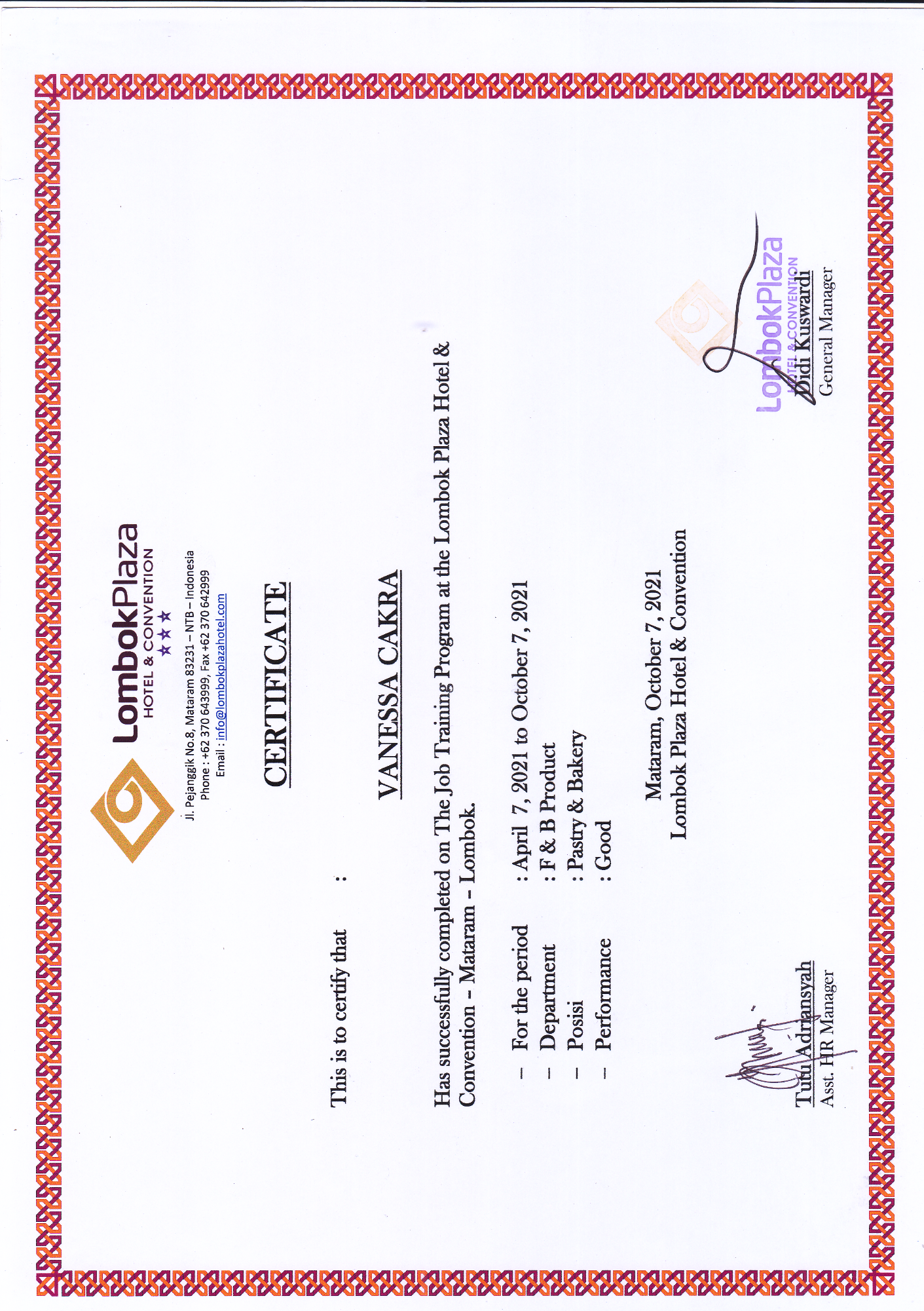 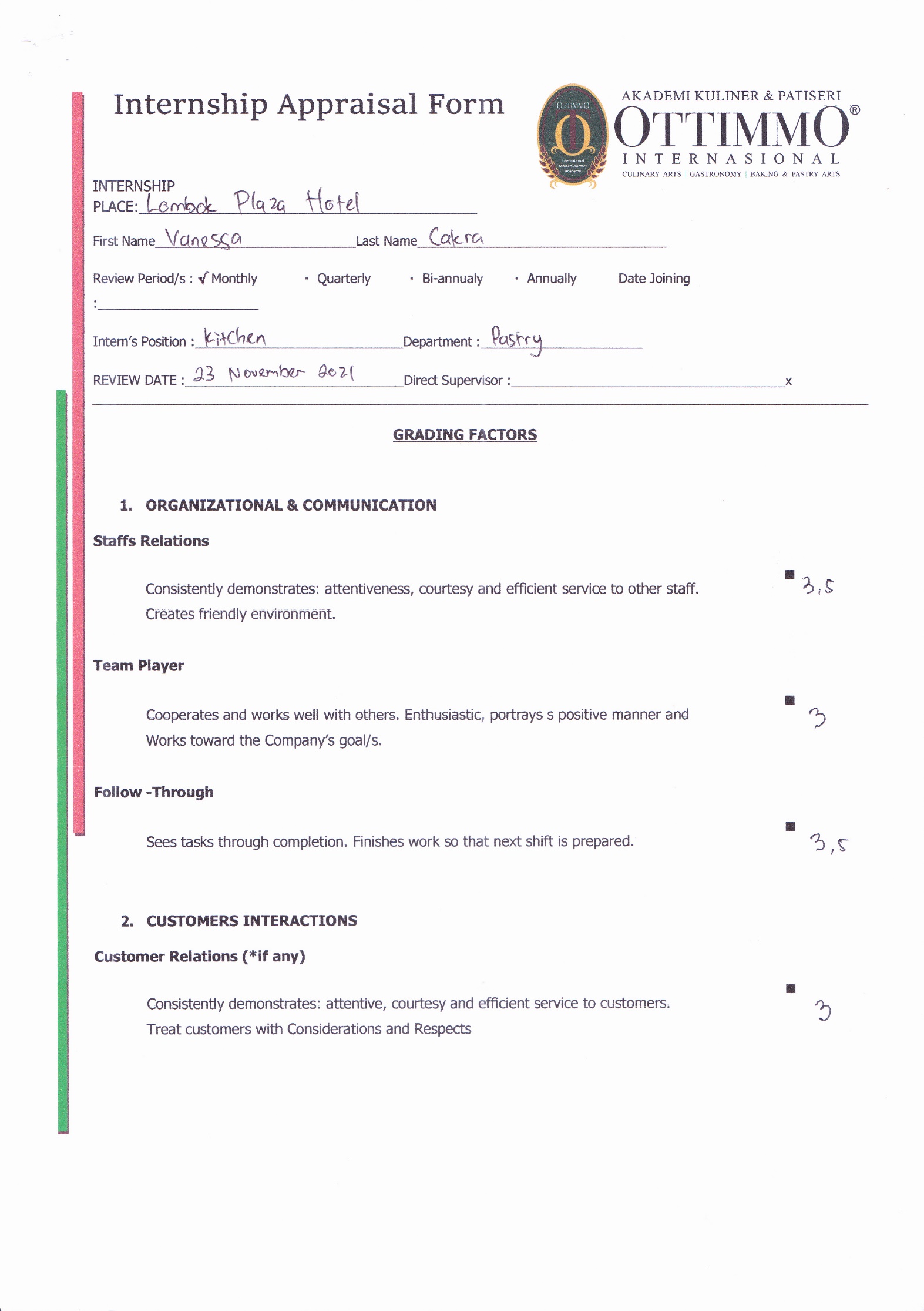 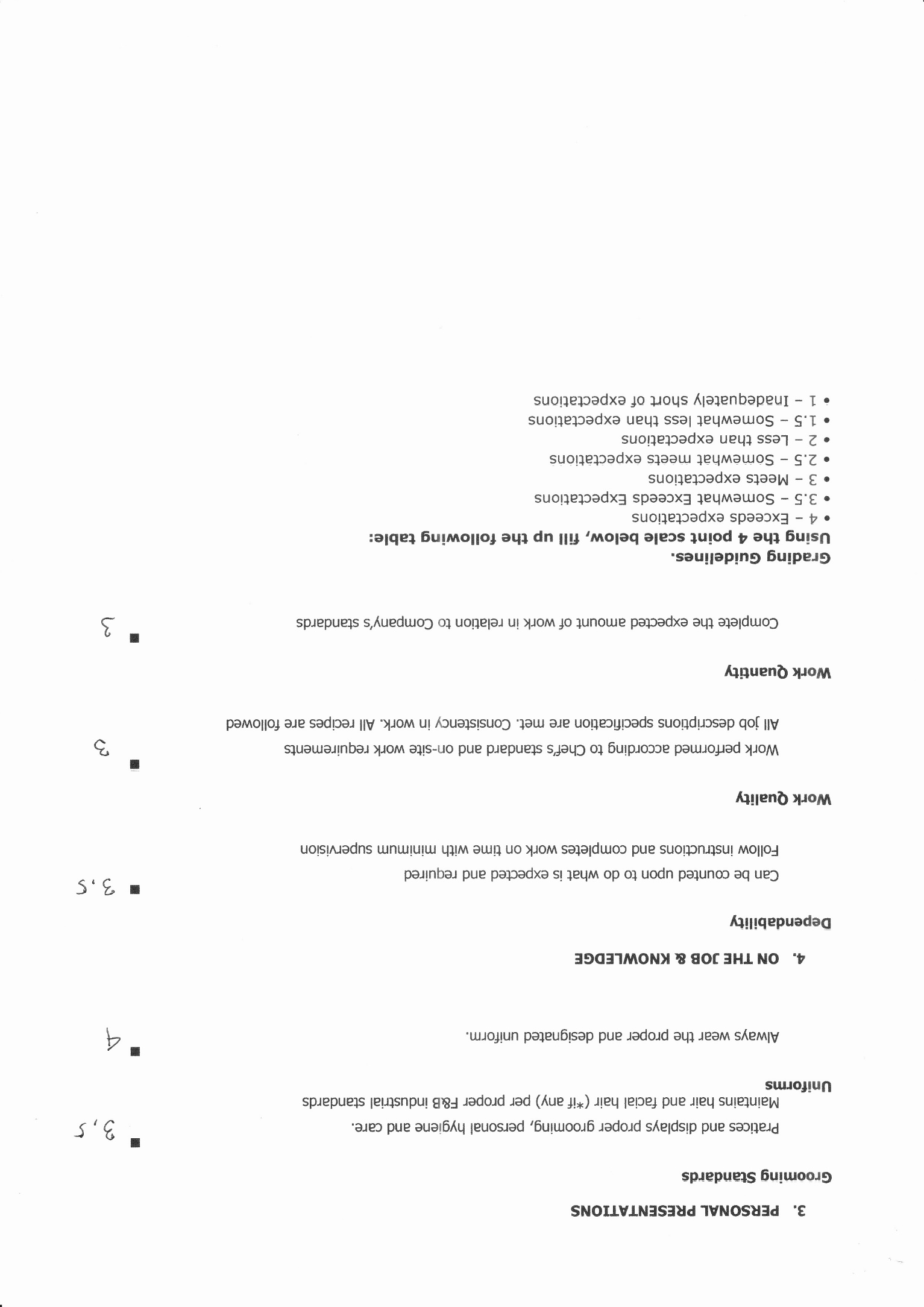 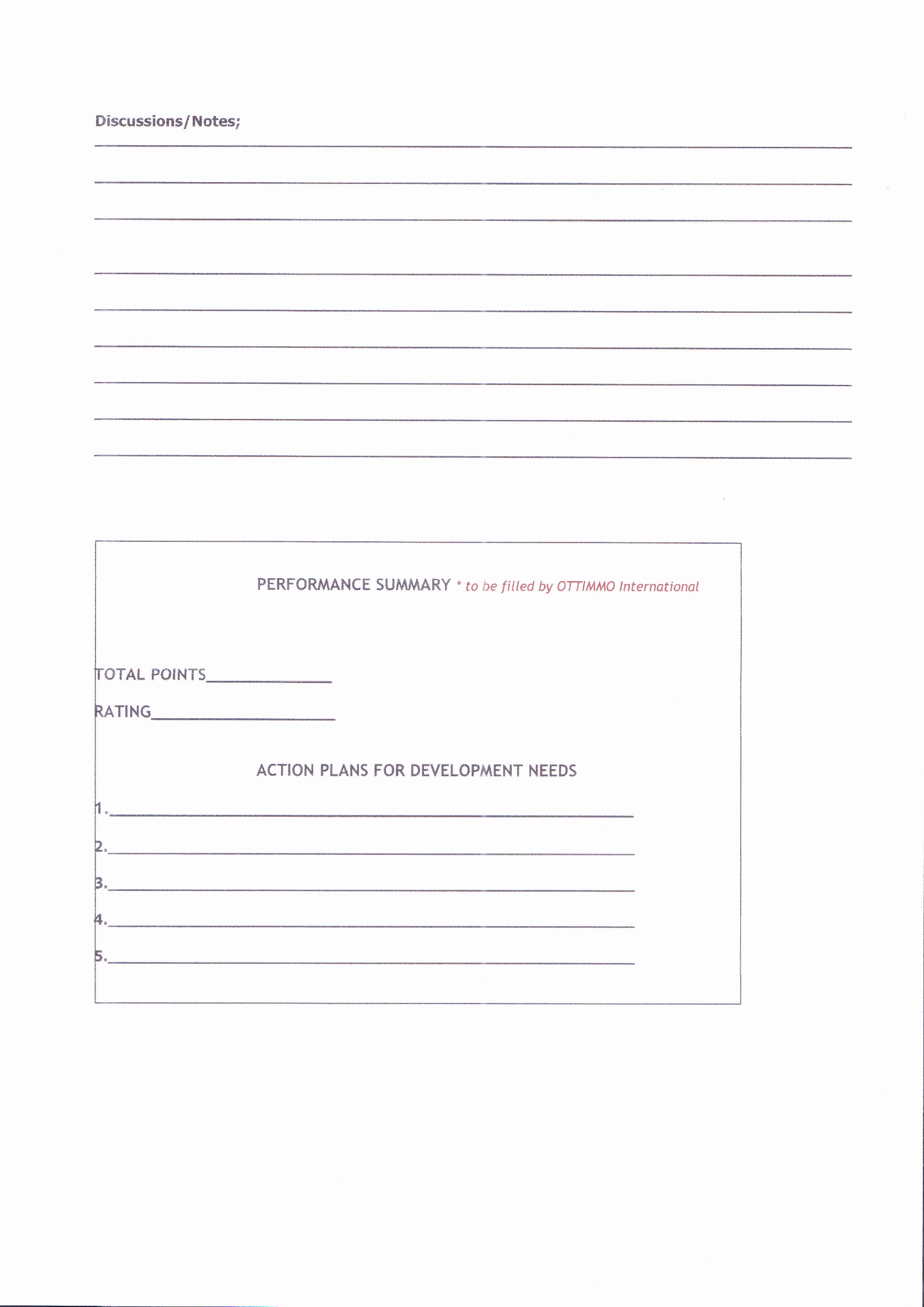 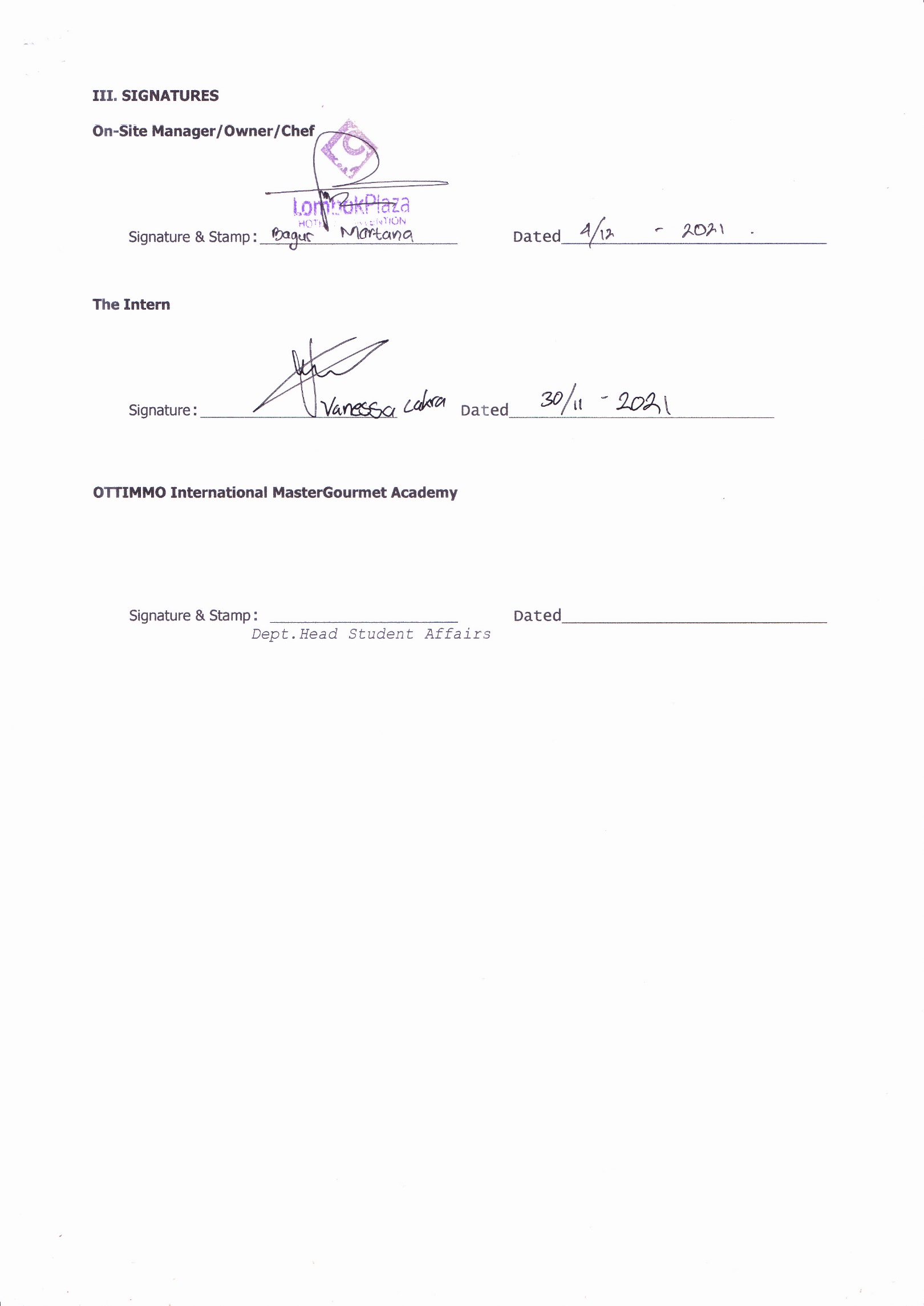 